CORPORACIÓN EDUCACIONAL  A&GColegio El Prado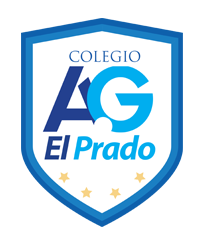 Cooperativa nº 7029 – PudahuelTeléfonos: 227499500  -   227476072www.colegioelprado.cldireccioncolegioelprado@gmail.comRBD: 24790-1  Profesor(a): Carlos Quero Valdés                                                                                                    CURSO: 3° Medio                                                                        GUÍA N° 2OBJETIVO: Recapitular y sintetizar conceptos fundamentales.ATIVIDADES:En las páginas 58 y 59 del texto podrás leer información relacionada con los elementos del mundo narrativo. Luego de leerla, responde las siguientes preguntas:1. ¿Cuáles son y qué características tienen los tipos de narrador?2. Define:a) Tiempo de la historiab) Tiempo del relato3. ¿Cuáles son y qué características tienen los espacios en una narración?